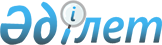 "Тауарлық, сұйытылған мұнай және сұйытылған табиғи газды өндіру, тасымалдау (тасу), сақтау және өткізу мониторингі бойынша мәліметтер ұсынудың қағидаларын бекіту туралы" Қазақстан Республикасы Энергетика министрінің 2014 жылғы 31 қазандағы № 92 бұйрығына өзгерістер мен толықтыру енгізу туралыҚазақстан Республикасы Энергетика министрінің м.а. 2017 жылғы 10 тамыздағы № 282 бұйрығы. Қазақстан Республикасының Әділет министрлігінде 2017 жылғы 12 қыркүйекте № 15667 болып тіркелді.
      "Газ және газбен жабдықтау туралы" 2012 жылғы 9 қаңтардағы Қазақстан Республикасының Заңы 6-бабының 13) тармақшасына және "Мемлекеттік статистика туралы" 2010 жылғы 19 наурыздағы Қазақстан Республикасы Заңының 16-бабы 3-тармағының 2) тармақшасына сәйкес БҰЙЫРАМЫН:
      1. "Тауарлық, сұйытылған мұнай және сұйытылған табиғи газды өндіру, тасымалдау (тасу), сақтау және өткізу мониторингі бойынша мәліметтер ұсынудың қағидаларын бекіту туралы" Қазақстан Республикасы Энергетика министрінің 2014 жылғы 31 қазандағы № 92 бұйрығына (Нормативтік құқықтық актілерді мемлекеттік тіркеу тізілімінде № 9957 болып тіркелген, 2015 жылғы 2 сәуірдегі № 59 (28537) "Егемен Қазақстан" газетінде жарияланған) мынадай өзгерістер мен толықтыру енгізілсін:
      көрсетілген бұйрықпен бекітілген Тауарлық, сұйытылған мұнай және сұйытылған табиғи газды өндіру, тасымалдау (тасу), сақтау және өткізу мониторингі бойынша мәліметтер ұсынудың қағидаларында:
      мынадай мазмұндағы 12-тармақпен толықтырылсын:
      "12. Осы Қағидалардың 10-тармағында көзделген мәліметтерді қоспағанда, осы Қағидаларда көзделген мәліметтер уәкілетті органға қағаз және электронды түрде уәкілетті тұлғаның электрондық цифрлық қолтаңбасымен расталған "Қазақстан Республикасының жер қойнауын пайдаланудың мемлекеттік бірыңғай басқару жүйесі" интеграцияланған ақпараттық жүйесінің экрандық нысанын толтыру арқылы ұсынылады.";
      осы Қағидаларға 1, 2, 3, 4, 5, 6, 7 және 8-қосымшалар осы бұйрыққа 1, 2, 3, 4, 5, 6, 7 және 8-қосымшаларға сәйкес жаңа редакцияда жазылсын.
      2. Қазақстан Республикасы Энергетика министрлігінің Газ өнеркәсібін дамыту департаменті Қазақстан Республикасының заңнамасында белгіленген тәртіппен:
      1) осы бұйрықты Қазақстан Республикасы Әділет министрлігінде мемлекеттік тіркеуді;
      2) осы бұйрық мемлекеттік тіркелген күннен бастап күнтізбелік он күн ішінде оның қазақ және орыс тілдеріндегі қағаз және электрондық түрдегі көшірмесін Қазақстан Республикасы нормативтік құқықтық актілерінің эталондық бақылау банкіне ресми жариялау және қосу үшін "Қазақстан Республикасы Әділет министрлігінің Республикалық құқықтық ақпарат орталығы" шаруашылық жүргізу құқығындағы республикалық мемлекеттік кәсіпорнына жіберуді;
      3) осы бұйрық мемлекеттік тіркеуден өткен соң күнтізбелік он күн ішінде оның көшірмелерін мерзімді баспа басылымдарына ресми жариялауға жіберуді;
      4) осы бұйрықты Қазақстан Республикасы Энергетика министрлігінің ресми интернет-ресурсында орналастыруды;
      5) осы бұйрықты Қазақстан Республикасы Әділет министрлігінде мемлекеттік тіркеуден өткен соң жұмыс күні ішінде Қазақстан Республикасы Энергетика министрлігінің Заң қызметі департаментіне осы тармақтың 2), 3) және 4) тармақшаларымен көзделген іс-шаралардың орындалуы туралы мәліметтерді ұсынуды қамтамасыз етсін.
      3. Осы бұйрықтың орындалуын бақылау жетекшілік ететін Қазақстан Республикасының энергетика вице-министріне жүктелсін.
      4. Осы бұйрық алғашқы ресми жарияланған күнінен кейін күнтізбелік он күн өткен соң қолданысқа енгізіледі.
      "КЕЛІСІЛДІ"
      Қазақстан Республикасы
      Ұлттық экономика министрлігі
      Статистика комитетінің төрағасы
      ________________ Н. Айдапкелов
      " "_______________ 2017 жыл Магистральдық газ құбырлары арқылы тауарлық газды тасымалдау көлемдері туралы мәліметтер
      Нысандар индексі: 1 ТГТК
      Кезеңділігі: ай сайын.
      Ақпарат ұсынатын тұлғалар шеңбері: ұлттық оператор. 
      Нысан қайда ұсынылады: уәкілетті органға.
      Нысанды ұсыну мерзімі: ай сайын, есепті айдан кейінгі айдың жиырмасыншы күнінен кешіктірмей;
      "___"____________20___ жылғы есептік кезең
      Атауы: ________________________      Мекенжайы:__________________________________
      Тел.: ________________________            Электрондық мекенжайы:______________________
      Орындаушы:____________________      Тел.: ________________________________________
      тегі аты әкесінің аты (бар болған жағдайда)
      Басшы: _____________________            қолы ________________________________________
      тегі аты әкесінің аты (бар болған жағдайда)
      Бас бухгалтер: _______________            қолы ________________________________________
      тегі аты әкесінің аты (бар болған жағдайда)                  М.О.
      Ескертпе: Магистральдық газ құбырлары арқылы тауарлық газды тасымалдау көлемдері туралы мәліметтерді толтыру бойынша түсіндірме.
      1. Нысанды ұлттық оператор толтырады және ай сайын, есепті айдан кейінгі айдың жиырмасынан кешіктірмей уәкілетті органға ұсынады.
      2. Нысан былайша толтырылады:
      "Р/с №" деген 1-бағанда тізім бойынша реттік нөмірі көрсетіледі, бұл ретте кейінгі ақпарат реттік нөмірлеуді үзбеуі тиіс;
      "Тауарлық газды ішкі жеткізу (облыс және тұтынушының атауы)" деген 2.1. бағанда магистральдық газ құбырынан бастап газ тұтынатын жүйелерге дейін тауарлық газ тасымалданатын газ таратушы ұйымдарды көрсете отырып, тауарлық газ тасымалданатын облыс атауы көрсетіледі;
      "Тауарлық газдың халықаралық транзиті (ел)" деген 2.2-бағанда тауарлық газ тасымалданатын учаскелердің атауларын көрсете отырып, газ келетін елдің атауы көрсетіледі;
      "Қазақстандық тауарлық газ экспорты (кен орнының, тауарлық газ өндіруші мен жеткізушінің атауы)" деген 2.3-бағанда тауарлық газ тасымалданатын учаскелердің атауын көрсете отырып, газ өндіруші компанияның атауы немесе тауарлық газдың экспортқа тасымалдануы жүргізілген кен орнының атауы көрсетіледі;
      "Тауарлық газ импорты (ел)" деген 2.4-бағанда тауарлық газ тасымалданатын учаскелердің атауын көрсете отырып, газ келетін елдің атауы көрсетіледі;
      "Магистральдық газ құбыры" деген 3-бағанда тауарлық газдың тасымалдануы жүргізілген магистральдық газ құбырының атауы көрсетіледі;
      "Қаңтар" деген 4-бағанда, "Ақпан" деген 5-бағанда, "Наурыз" деген 6-бағанда, "Сәуір" деген 7-бағанда, "Мамыр" деген 8-бағанда, "Маусым" деген 9-бағанда, "Шілде" деген 10-бағанда, "Тамыз" деген 11-бағанда, "Қыркүйек" деген 12-бағанда, "Қазан" деген 13-бағанда, "Қараша" деген 14-бағанда, "Желтоқсан" деген 15-бағанда 2.1, 2.2, 2.3, 2.4-бағандарға сәйкес айлар бойынша көрсеткіштердің мәні көрсетіледі; 
      "Жыл басынан бері" деген 16-бағанда 2.1, 2.2, 2.3, 2.4-бағандар бойынша қаңтардан бастап есепті айға дейінгі кезеңдегі мәндердің жиынтығы көрсетіледі. Тауарлық газ қоймаларында тауарлық газды сақтау жөніндегі мәліметтер
      "___"____________20___ жылғы есептік кезең
      Нысандар индексі: 2 ТГҚС
      Ақпарат жинау кезеңділігі: ай сайын.
      Ақпарат ұсынатын тұлғалар шеңбері: ұлттық оператор. 
      Нысан қайда ұсынылады: уәкілетті органға.
      Нысанды ұсыну мерзімі: ай сайын, есепті айдан кейінгі айдың жиырмасыншы күнінен кешіктірмей;
      Атауы: ________________________      Мекенжайы:__________________________________
      Тел.: ________________________            Электрондық мекенжайы:______________________
      Орындаушы:____________________      Тел.: ________________________________________
      тегі аты әкесінің аты (бар болған жағдайда)
      Басшы: _____________________            қолы ________________________________________
      тегі аты әкесінің аты (бар болған жағдайда)
      Бас бухгалтер: _______________            қолы ________________________________________
      тегі аты әкесінің аты (бар болған жағдайда)                  М.О.
      Ескертпе: Тауарлық газ қоймаларында тауарлық газды сақтау жөніндегі мәліметтерді толтыру бойынша түсіндірме.
      1. Нысанды ұлттық оператор толтырады және ай сайын, есепті айдан кейінгі айдың жиырмасынан кешіктірмей уәкілетті органға ұсынады.
      2. Нысан былайша толтырылады: 
      "№" деген 1-бағанда тізім бойынша реттік нөмірі көрсетіледі, бұл ретте кейінгі ақпарат реттік нөмірлеуді үзбеуі тиіс;
      "Айдың басындағы газ қоры, оның ішінде (иелерін көрсете отырып):" деген 2.1-бағанда кезең басында көлемі сақталатын тауарлық газ иелерінің атауы көрсетіледі;
      "Бір айда айдалғаны, оның ішінде (иелерін көрсете отырып):" деген 2.2-бағанда қоймаға газ көлемі айдалған компанияның атауы көрсетіледі;
      "Бір айда алынғаны, оның ішінде (иелерін көрсете отырып):" деген 2.3-бағанда газ көлемі қоймадан алынған компанияның атауы көрсетіледі;
      "Айдың соңындағы газ қоры, оның ішінде (иелерін көрсете отырып):" деген 2.4-бағанда, кезең соңында көлемі сақталатын тауар газы иелерінің атауы көрсетіледі;
      "қаңтар" деген 3-бағанда, "ақпан" деген 4-бағанда, "наурыз" деген 5-бағанда, "сәуір" деген 6-бағанда, "мамыр" деген 7-бағанда, "маусым" деген 8-бағанда, "шілде" деген 9-бағанда, "тамыз" деген 10-бағанда, "қыркүйек" деген 11-бағанда, "қазан" деген 12-бағанда, "қараша" деген 13-бағанда, "желтоқсан" деген 14-бағанда 2.1, 2.2, 2.3-бағандарға сәйкес айлар бойынша көрсеткіштердің мәні көрсетіледі;
      "жыл басынан бері" деген 15-бағанда 2.2, 2.3, 2.4-бағандар бойынша қаңтардан бастап есепті айға дейінгі кезеңдегі мәндердің жиынтығы көрсетіледі. Мемлекеттің артықшылықты құқығы шеңберінде сатып алынған шикі және тауарлық газ көлемдері туралы мәліметтер
      "___"____________20___ жылғы есептік кезең
      Нысандар индексі: 3 ШТГС
      Ақпарат жинау кезеңділігі: жыл сайын.
      Ақпарат ұсынатын тұлғалар шеңбері: ұлттық оператор. 
      Нысан қайда ұсынылады: уәкілетті органға.
      Нысанды ұсыну мерзімі: жыл сайын, есепті жылдан кейінгі жылдың бірінші ақпанынан кешіктірмей;
      Атауы: ________________________      Мекенжайы:__________________________________
      Тел.: ________________________            Электрондық мекенжайы:______________________
      Орындаушы:____________________      Тел.: ________________________________________
      тегі аты әкесінің аты (бар болған жағдайда)
      Басшы: _____________________            қолы ________________________________________
      тегі аты әкесінің аты (бар болған жағдайда)
      Бас бухгалтер: _______________            қолы ________________________________________
      тегі аты әкесінің аты (бар болған жағдайда)                  М.О.
      Ескертпе: Мемлекеттің артықшылықты құқығы шеңберінде сатып алынған шикі және тауарлық газ көлемдері туралы мәліметтерді толтыру бойынша түсіндірме.
      1. Нысанды ұлттық оператор толтырады және жыл сайын, есепті жылдан кейінгі жылдың бірінші ақпанынан кешіктірмей уәкілетті органға жібереді.
      2. Нысан былайша толтырылады:
      "Атауы (облыс және жер қойнауын пайдаланушы компания)" деген 1-бағанда алдымен облыс атауы көрсетіледі, содан соң осы облыс аясындағы мемлекеттің артықшылықты құқығы шеңберінде ұлттық оператор шикі және/немесе тауарлық газды сатып алатын жер қойнауын пайдаланушылардың атауы көрсетіледі;
      "Кен орны" деген 2-бағанда 1-бағанға сәйкес қандай да бір жер қойнауын пайдаланушылардың кен орнының атауы көрсетіледі;
      "Газды сатып алудың шекті (уәкілетті орган бекіткен) бағасы, теңге/мың м3" ("шикі газ") деген 3.1 бағанда 2-бағанға сәйкес кен орындары бойынша шикі газдың бағасы көрсетіледі;
      "Газды сатып алудың шекті (уәкілетті орган бекіткен) бағасы, теңге/мың м3" ("тауарлық газ") деген 3.2-бағанда 2-бағанға сәйкес кен орындары бойынша тауарлық газдың бағасы көрсетіледі;
      "Газды сатып алу көлемі, мың м3" ("шикі газ") деген 4.1-бағанда 2-бағанға сәйкес кен орындары бойынша шикі газдың көлемі көрсетіледі;
      "Газды сатып алу көлемі, мың м3" ("тауарлық газ") деген 4.2-бағанда 2-бағанға сәйкес кен орындары бойынша тауарлық газдың көлемі көрсетіледі. Қазақстан Республикасының тауарлық газға деген ішкі қажеттіліктерінің 20 жылға арналған болжамы жөніндегі мәліметтер
      "___"____________20___ жылғы есептік кезең
      Нысандар индексі: 4ТГҚ
      Ақпарат жинау кезеңділігі: жыл сайын.
      Ақпарат ұсынатын тұлғалар шеңбері: ұлттық оператор. 
      Нысан қайда ұсынылады: уәкілетті органға.
      Нысанды ұсыну мерзімі: жыл сайын, жоспарланған кезең басталғанға дейін үш айдан кешіктірмей;
      Атауы: ________________________      Мекенжайы:__________________________________
      Тел.: ________________________            Электрондық мекенжайы:______________________
      Орындаушы:____________________      Тел.: ________________________________________
      тегі аты әкесінің аты (бар болған жағдайда)
      Басшы: _____________________            қолы ________________________________________
      тегі аты әкесінің аты (бар болған жағдайда)
      Бас бухгалтер: _______________            қолы ________________________________________
      тегі аты әкесінің аты (бар болған жағдайда)                  М.О.
      Ескертпе: Қазақстан Республикасының тауарлық газға деген ішкі қажеттіліктерінің 20 жылға арналған болжамы жөніндегі мәліметтерді толтыру бойынша түсіндірме.
      1. Нысанды ұлттық оператор толтырады және жыл сайын, жоспарланған кезең басталғанға дейін үш айдан кешіктірмей уәкілетті органға ұсынады.
      2. Нысан былайша толтырылады:
      "Р/с №" деген 1-бағанда тізім бойынша реттік нөмірі көрсетіледі, бұл ретте кейінгі ақпарат реттік нөмірлеуді үзбеуі тиіс;
      "Облыстар, республикалық маңызы бар қала, астана" деген 2-бағанда тауарлық газ жеткізілетін облыс, республикалық маңызы бар қала, астананың атауы көрсетіледі;
      "қаңтар" деген 3-бағанда, "ақпан" деген 4-бағанда, "наурыз" деген 5-бағанда, "сәуір" деген 6-бағанда, "мамыр" деген 7-бағанда, "маусым" деген 8-бағанда, "шілде" деген 9-бағанда, "тамыз" деген 10-бағанда, "қыркүйек" деген 11-бағанда, "қазан" деген 12-бағанда, "қараша" деген 13-бағанда, "желтоқсан" деген 14-бағанда 2-бағанға сәйкес айға тиісті көрсеткіштердің мәні көрсетіледі, мың текше м;
      "жылға" деген 15-бағанда 2-бағанға сәйкес қаңтардан бастап есепті айға дейінгі кезеңдегі тауарлық газға қажеттіліктердің жалпы көлемдерінің мәндері көрсетіледі. Тауарлық, сұйытылған мұнай газын және сұйытылған табиғи газды өндіру жөніндегі 20_ жылғы_____________ бойынша мәліметтер
      "___"____________20___ жылғы есептік кезең
      Нысандар индексі: 5 ТСГӨ
      Ақпарат жинау кезеңділігі: ай сайын.
      Ақпарат ұсынатын тұлғалар шеңбері: өндірушілер.
      Нысан қайда ұсынылады: уәкілетті органға.
      Нысанды ұсыну мерзімі: ай сайын, есепті айдан кейінгі айдың бесінен кешіктірмей;
      Атауы: ________________________      Мекенжайы:__________________________________
      Тел.: ________________________            Электрондық мекенжайы:______________________
      Орындаушы:____________________      Тел.: ________________________________________
      тегі аты әкесінің аты (бар болған жағдайда)
      Басшы: _____________________            қолы ________________________________________
      тегі аты әкесінің аты (бар болған жағдайда)
      Бас бухгалтер: _______________            қолы ________________________________________
      тегі аты әкесінің аты (бар болған жағдайда)                  М.О.
      Ескертпе: Тауарлық, сұйытылған мұнай газын және сұйытылған табиғи газды өндіру жөніндегі 20__ жылғы________ бойынша мәліметтерді толтыру бойынша түсіндірме.
      1. Нысанды өндіруші толтырады және ай сайын, есепті айдан кейінгі айдың бесінен кешіктірмей уәкілетті органға ұсынады.
      2. Нысан былайша толтырылады:
      "Шикізатты өңдеу" деген 1.1-бағанда тауарлық және сұйытылған газды өндіру үшін есептік кезеңде өңделген шикізат көлемі көрсетіледі;
      "Сұйытылған мұнай газы" деген 1.2-бағанда маркасын көрсете отырып, өндірілген сұйытылған мұнай газының есепті айдағы көлемі көрсетіледі;
      "Сұйытылған табиғи газ" деген 1.3-бағанда маркасын көрсете отырып, өндірілген сұйытылған табиғи газының есепті айдағы көлемі көрсетіледі;
      "Тауарлық газ" деген 1.4-бағанда өндірілген тауарлық газдың есепті айдағы көлемі көрсетіледі;
      "Өлшем бірлігі" деген 2-бағанда 1.1, 1.2, 1.3, 1.4-бағандарда көрсетілген газ көлемдерінің өлшем бірліктері көрсетіледі;
      "қаңтар" деген 3-бағанда, "ақпан" деген 4-бағанда, "наурыз" деген 5-бағанда, "сәуір" деген 6-бағанда, "мамыр" деген 7-бағанда, "маусым" деген 8-бағанда, "шілде" деген 9-бағанда, "тамыз" деген 10-бағанда, "қыркүйек" деген 11-бағанда, "қазан" деген 12-бағанда, "қараша" деген 13-бағанда, "желтоқсан" деген 14-бағанда 1.1, 1.2, 1.3, 1.4-бағандардың атауына сәйкес айлар көрсеткіштерінің мәні көрсетіледі;
      "жыл басынан бері" деген 15-бағанда 1.2, 1.3, 1.4-бағандар бойынша қаңтардан бастап есепті айға дейінгі кезеңдегі мәндердің жиынтығы көрсетіледі. Тауарлық, сұйытылған мұнай газын және сұйытылған табиғи газды өндірудің 20__ - 20__ жылдардағы 5 жылға арналған болжамды көлемі жөніндегі мәліметтер
      "___"____________20___ жылғы есептік кезең
      Нысандар индексі: 6 ТСГӨ
      Ақпарат жинау кезеңділігі: жыл сайын.
      Ақпарат ұсынатын тұлғалар шеңбері: өндірушілер.
      Нысан қайда ұсынылады: уәкілетті органға.
      Нысанды ұсыну мерзімі: жыл сайын, жоспарланған кезең басталғанға дейін үш айдан кешіктірмей;
      Атауы: ________________________      Мекенжайы:__________________________________
      Тел.: ________________________            Электрондық мекенжайы:______________________
      Орындаушы:____________________      Тел.: ________________________________________
      тегі аты әкесінің аты (бар болған жағдайда)
      Басшы: _____________________            қолы ________________________________________
      тегі аты әкесінің аты (бар болған жағдайда)
      Бас бухгалтер: _______________            қолы ________________________________________
      тегі аты әкесінің аты (бар болған жағдайда)                  М.О.
      Ескертпе: Тауарлық, сұйытылған мұнай газын және сұйытылған табиғи газды өндірудің 20__ - 20__ жылдардағы 5 жылға арналған болжамды көлемі жөніндегі мәліметтерді толтыру бойынша түсіндірме.
      1. Нысанды өндіруші толтырады және жыл сайын, жоспарланған кезең басталғанға дейін үш айдан кешіктірмей уәкілетті органға ұсынады.
      2. Нысан төменде көрсетілгендей толтырылады:
      "Сұйытылған мұнай газ" деген 1.1-бағанда маркасын көрсете отырып, сұйытылған мұнай газды өндірудің болжамды көлемдері көрсетіледі;
      "Сұйытылған табиғи газы" деген 1.2-бағанда маркасын көрсете отырып, сұйытылған табиғи газын өндірудің болжамды көлемдері көрсетіледі;
      "Тауарлық газ" деген 1.3-бағанда тауарлық газды өндірудің болжамды көлемдері көрсетіледі;
      "Өлшем бірлігі" деген 2-бағанда сұйытылған мұнай және (немесе) сұйытылған табиғи және тауарлық газ көлемдерінің өлшем бірліктері көрсетіледі;
      "қаңтар" деген 3-бағанда, "ақпан" деген 4-бағанда, "наурыз" деген 5-бағанда, "сәуір" деген 6-бағанда, "мамыр" деген 7-бағанда, "маусым" деген 8-бағанда, "шілде" деген 9-бағанда, "тамыз" деген 10-бағанда, "қыркүйек" деген 11-бағанда, "қазан" деген 12-бағанда, "қараша" деген 13-бағанда, "желтоқсан" деген 14-бағанда 1.1, 1.2, 1.3-бағандардың атауларына сәйкес айлар бойынша көрсеткіштердің мәндері көрсетіледі;
      "жыл басынан бері" деген 15-бағанда 1.1, 1.2, 1.3-бағандар бойынша қаңтардан бастап есепті айға дейінгі кезеңдегі мәндердің жиынтығы көрсетіледі. Сұйытылған мұнай газын өткізу және тұтыну жөніндегі мәліметтер
      "___"____________20___ жылғы есептік кезең
      Нысандар индексі: 7 СМГ ӨТ
      Ақпарат жинау кезеңділігі: ай сайын.
      Ақпарат ұсынатын тұлғалар шеңбері: Облыстардың, республикалық маңызы бар қаланың,
      астананың жергілікті атқарушы органдары.
      Нысан қайда ұсынылады: уәкілетті органға.
      Нысанды ұсыну мерзімі: ай сайын, есепті айдан кейінгі айдың он бесінен кешіктірмей;
      Кестенің жалғасы
      Атауы: ________________________      Мекенжайы:__________________________________
      Тел.: ________________________            Электрондық мекенжайы:______________________
      Орындаушы:____________________      Тел.: ________________________________________
      тегі аты әкесінің аты (бар болған жағдайда)
      Басшы: _____________________            қолы ________________________________________
      тегі аты әкесінің аты (бар болған жағдайда)
      Бас бухгалтер: _______________            қолы ________________________________________
      тегі аты әкесінің аты (бар болған жағдайда)                  М.О.
      Ескертпе: Сұйытылған мұнай газын өткізу және тұтыну жөніндегі мәліметтерді толтыру бойынша түсіндірме.
      1. Нысанды облыстардың, республикалық маңызы бар қаланың, астананың жергілікті атқарушы органдары толтырады және уәкілетті органға ай сайын, есепті жылдан кейінгі айдың он бесінен кешіктірмей ұсынады.
      2. Нысан төмендегідей толтырылады:
      1-бағанда "№ т/т" реті бойынша нөмірі көрсетіледі, бұл ретте келесі ақпарат реттік нөмірін үзбеуі тиіс;
      2-бағанда "газ желісі ұйымының атауы" олар арқылы тиісті облысқа, республикалық маңызы бар қалаға, астанаға сұйытылған газ жеткізілетін газ желісі ұйымдарының атауы көрсетіледі; 
      3-бағанда "газ желісі ұйымының БСН" газ желісі ұйымдарының БСН-і көрсетіледі;
      4-бағанда "Ай басындағы қалдықтар, кг" есепті айдың басындағы сұйытылған мұнай газының көлемі көрсетіледі;
      5-бағанда "жеткізу жоспары бойынша газ желісі ұйымдары сатып алған сұйытылған мұнай газы" сұйытылған мұнай газын Қазақстан Республикасының ішкі нарығына жеткізу жоспары шеңберінде алынған сұйытылған мұнай газының көлемі килограммен және өнім берушілердің атауы көрсетіледі;
      6-бағанда "жеткізу жоспарынан тыс газ желісі ұйымдары сатып алған сұйытылған мұнай газы" сұйытылған мұнай газын Қазақстан Республикасының ішкі нарығына жеткізу жоспарынан тыс алынған сұйытылған мұнай газының көлемі килограммен және өнім берушілердің атауы көрсетіледі;
      "Сатып алушының атауы" деген 7-бағанда сұйытылған мұнай газы өткізілген субъект көрсетіледі;
      "сұйытылған мұнай газын газ желісі ұйымынан алған иеленушінің БСН" деген 8-бағанда кәсіпорындар мен ұйымдарға өткізілген жағдайда сатып алушының БСН көрсетіледі; Сонымен қатар, сұйытылған мұнай газын жеке тұлғаға өткізген кезде БСН көрсетілмейді;
      "газды өткізу, (кг)" деген 9-бағанда сұйытылған мұнай газының тұтыну санаттары бойынша көлемі көрсетіледі: газ толтыру пункттері, топтық резервуарлық қондырғылар, автогазтолтыру станциялары мен өнеркәсіптік тұтынушылар, сондай-ақ өз қажеттіліктеріне;
      "Айдың соңындағы газдың қалдықтары (кг)" деген 10-бағанда есепті айдың соңына сұйытылған мұнай газының көлемі көрсетіледі. (облыстың атауы) бойынша сұйытылған мұнай газын тұтынудың 20__ жылға арналған болжамы жөніндегі мәліметтер
      "___"____________20___ жылғы есептік кезең
      Нысандар индексі: 8 СМГ ТБ
      Ақпарат жинау кезеңділігі: жыл сайын.
      Ақпарат ұсынатын тұлғалар шеңбері: Облыстардың, республикалық маңызы бар қаланың, астананың жергілікті атқарушы органдары.
      Нысан қайда ұсынылады: уәкілетті органға.
      Нысанды ұсыну мерзімі: жыл сайын, жоспарланған кезең басталғанға дейін үш айдан кешіктірмей;
      Атауы: ________________________      Мекенжайы:__________________________________
      Тел.: ________________________            Электрондық мекенжайы:______________________
      Орындаушы:____________________      Тел.: ________________________________________
      тегі аты әкесінің аты (бар болған жағдайда)
      Басшы: _____________________            қолы ________________________________________
      тегі аты әкесінің аты (бар болған жағдайда)
      Бас бухгалтер: _______________            қолы ________________________________________
      тегі аты әкесінің аты (бар болған жағдайда)                  М.О.
      Ескертпе: (облыстың атауы) бойынша сұйытылған мұнай газын тұтынудың 20___ жылға арналған болжамы жөніндегі мәліметтерді толтыру бойынша түсіндірме.
      1. Нысанды облыстардың, республикалық маңызы бар қаланың, астананың жергілікті атқарушы органдары толтырады және жыл сайын, жоспарланған кезең басталғанға дейін үш айдан кешіктірмей уәкілетті органға ұсынады.
      2. Нысан былайша толтырылады:
      "Қаңтар" деген 2-бағанда, "ақпан" деген 3-бағанда, "наурыз" деген 4-бағанда, "сәуір" деген 5-бағанда, "мамыр" деген 6-бағанда, "маусым" деген 7-бағанда, "шілде" деген 8-бағанда, "тамыз" деген 9-бағанда, "қыркүйек" деген 10-бағанда, "қазан" деген 11-бағанда, "қараша" деген 12-бағанда, "желтоқсан" деген 13-бағанда тиісті ай үшін сұйытылған мұнай газын тұтынудың болжамдық көлемі көрсетіледі;
      "20___ жылғы жиыны" деген 14-бағанда сұйытылған мұнай газын қаңтардан бастап есепті айға дейінгі кезеңде тұтынудың жалпы болжамдық көлемі көрсетіледі.
					© 2012. Қазақстан Республикасы Әділет министрлігінің «Қазақстан Республикасының Заңнама және құқықтық ақпарат институты» ШЖҚ РМК
				
      Қазақстан Республикасы
Энергетика министрінің
міндетін атқарушы

М. Досмұхамбетов
Қазақстан Республикасы
Энергетика министрінің
міндетін атқарушының
2017 жылғы 10 тамыздағы
№ 282 бұйрығына 1-қосымшаТауарлық, сұйытылған мұнай
және сұйытылған табиғи газды
өндіру, тасымалдау (тасу),
сақтау және өткізу мониторингі
бойынша мәліметтерді ұсыну
қағидаларына 1-қосымшаӘкімшілік деректерді
жинауға арналған нысан
№
2.1 Тауарлық газды ішкі жеткізу (облыс және тұтынушының атауы)
Магистральдық газ құбыры
Тасымалдау көлемдері, мың м3
Тасымалдау көлемдері, мың м3
Тасымалдау көлемдері, мың м3
Тасымалдау көлемдері, мың м3
Тасымалдау көлемдері, мың м3
Тасымалдау көлемдері, мың м3
Тасымалдау көлемдері, мың м3
Тасымалдау көлемдері, мың м3
Тасымалдау көлемдері, мың м3
Тасымалдау көлемдері, мың м3
Тасымалдау көлемдері, мың м3
Тасымалдау көлемдері, мың м3
Тасымалдау көлемдері, мың м3
№
2.1 Тауарлық газды ішкі жеткізу (облыс және тұтынушының атауы)
Магистральдық газ құбыры
қаңтар
ақпан
наурыз
сәуір
мамыр
маусым
шілде
тамыз
қыркүйек
қазан
қараша
желтоқсан
жыл басынан бастап
1
2
3
4
5
6
7
8
9
10
11
12
13
14
15
16
1
2
3
...
ЖИЫНЫ
Ішкі транзит
№
2.2 Тауарлық газдың халықаралық транзиті (ел)
Магистральдық газ құбыры
Тасымалдау көлемдері, мың м3
Тасымалдау көлемдері, мың м3
Тасымалдау көлемдері, мың м3
Тасымалдау көлемдері, мың м3
Тасымалдау көлемдері, мың м3
Тасымалдау көлемдері, мың м3
Тасымалдау көлемдері, мың м3
Тасымалдау көлемдері, мың м3
Тасымалдау көлемдері, мың м3
Тасымалдау көлемдері, мың м3
Тасымалдау көлемдері, мың м3
Тасымалдау көлемдері, мың м3
Тасымалдау көлемдері, мың м3
№
2.2 Тауарлық газдың халықаралық транзиті (ел)
Магистральдық газ құбыры
қаңтар
ақпан
наурыз
сәуір
мамыр
маусым
шілде
тамыз
қыркүйек
қазан
қараша
желтоқсан
жыл басынан бері
1
2
3
...
ЖИЫНЫ
Халықаралық транзит
№
2.3 Қазақстандық тауарлық газ экспорты (кен орнының, тауарлық газ өндіруші мен жеткізушінің атауы)
Магистральдық газ құбыры
Тасымалдау көлемдері, мың м3
Тасымалдау көлемдері, мың м3
Тасымалдау көлемдері, мың м3
Тасымалдау көлемдері, мың м3
Тасымалдау көлемдері, мың м3
Тасымалдау көлемдері, мың м3
Тасымалдау көлемдері, мың м3
Тасымалдау көлемдері, мың м3
Тасымалдау көлемдері, мың м3
Тасымалдау көлемдері, мың м3
Тасымалдау көлемдері, мың м3
Тасымалдау көлемдері, мың м3
Тасымалдау көлемдері, мың м3
№
2.3 Қазақстандық тауарлық газ экспорты (кен орнының, тауарлық газ өндіруші мен жеткізушінің атауы)
Магистральдық газ құбыры
қаңтар
ақпан
наурыз
сәуір
мамыр
маусым
шілде
тамыз
қыркүйек
қазан
қараша
желтоқсан
жыл басынан бері
1
2
3
...
ЖИЫНЫ
Қазақстандық газ экспорты
№
2.4 Тауарлық газ импорты(ел)
Магистральдық газ құбыры
Тасымалдау көлемдері, мың м3
Тасымалдау көлемдері, мың м3
Тасымалдау көлемдері, мың м3
Тасымалдау көлемдері, мың м3
Тасымалдау көлемдері, мың м3
Тасымалдау көлемдері, мың м3
Тасымалдау көлемдері, мың м3
Тасымалдау көлемдері, мың м3
Тасымалдау көлемдері, мың м3
Тасымалдау көлемдері, мың м3
Тасымалдау көлемдері, мың м3
Тасымалдау көлемдері, мың м3
Тасымалдау көлемдері, мың м3
№
2.4 Тауарлық газ импорты(ел)
Магистральдық газ құбыры
қаңтар
ақпан
наурыз
сәуір
мамыр
маусым
шілде
тамыз
қыркүйек
қазан
қараша
желтоқсан
жыл басынан бері
1
2
3
...
ЖИЫНЫ
тауарлық газ импортыҚазақстан Республикасы
Энергетика министрінің
міндетін атқарушының
2017 жылғы 10 тамыздағы
№ 282 бұйрығына 2-қосымшаТауарлық, сұйытылған мұнай
және сұйытылған табиғи газды
өндіру, тасымалдау (тасу),
сақтау және өткізу мониторингі
бойынша мәліметтерді ұсыну
қағидаларына 2-қосымшаӘкімшілік деректерді
жинауға арналған нысан
№
Қойманың аты
Қаңтар
Ақпан
Наурыз
Сәуір
Мамыр
Маусым
Шілде
Тамыз
Қыркүйек
Қазан
Қараша
Желтоқсан
Жыл басынан бері
1
2
3
4
5
6
7
8
9
10
11
12
13
14
15
1
2.1 Айдың басындағы газ қоры, оның ішінде (иелерін көрсете отырып):
2
2.2 Бір айда айдалғаны, оның ішінде (иелерін көрсете отырып):
3
2.3 Бір айда алынғаны, оның ішінде (иелерін көрсете отырып):
4
2.4 Айдың соңындағы газдың қоры, оның ішінде (иелерін көрсете отырып):Қазақстан Республикасы
Энергетика министрінің
міндетін атқарушының
2017 жылғы 10 тамыздағы
№ 282 бұйрығына 3-қосымшаТауарлық, сұйытылған мұнай
және сұйытылған табиғи газды
өндіру, тасымалдау (тасу),
сақтау және өткізу мониторингі
бойынша мәліметтерді ұсыну
қағидаларына 3-қосымшаӘкімшілік деректерді
жинауға арналған нысан
Атауы (облыс және жер қойнауын пайдаланушы- компания)
Кен орны
Газды сатып алудың шекті (уәкілетті орган бекіткен) бағасы, теңге/мың м3
Газды сатып алудың шекті (уәкілетті орган бекіткен) бағасы, теңге/мың м3
Газды сатып алу көлемі, мың м3
Газды сатып алу көлемі, мың м3
Атауы (облыс және жер қойнауын пайдаланушы- компания)
Кен орны
шикі газ
тауарлық газ
шикі газ
тауарлық газ
1
2
3.1
3.2
4.1
4.2
1-облыс
1-жер қойнауын пайдаланушы
2-жер қойнауын пайдаланушы
…
2-облыс
1-жер қойнауын пайдаланушы
2-жер қойнауын пайдаланушы
…Қазақстан Республикасы
Энергетика министрінің
міндетін атқарушының
2017 жылғы 10 тамыздағы
№ 282 бұйрығына 4-қосымшаТауарлық, сұйытылған мұнай
және сұйытылған табиғи газды
өндіру, тасымалдау (тасу),
сақтау және өткізу мониторингі
бойынша мәліметтерді ұсыну
қағидаларына 4-қосымшаӘкімшілік деректерді
жинауға арналған нысан
№
Облыстар, республикалық маңызы бар қала, астана
Тасымалдау көлемдері, мың м3
Тасымалдау көлемдері, мың м3
Тасымалдау көлемдері, мың м3
Тасымалдау көлемдері, мың м3
Тасымалдау көлемдері, мың м3
Тасымалдау көлемдері, мың м3
Тасымалдау көлемдері, мың м3
Тасымалдау көлемдері, мың м3
Тасымалдау көлемдері, мың м3
Тасымалдау көлемдері, мың м3
Тасымалдау көлемдері, мың м3
Тасымалдау көлемдері, мың м3
Тасымалдау көлемдері, мың м3
№
Облыстар, республикалық маңызы бар қала, астана
Қаңтар
Ақпан
Наурыз
Сәуір
Мамыр
Маусым
Шілде
Тамыз
Қыркүйек
Қазан
Қараша
Желтоқсан
Жылға
1
2
3
4
5
6
7
8
9
10
11
12
13
14
15
ҚР бойынша барлығыҚазақстан Республикасы
Энергетика министрінің
міндетін атқарушының
2017 жылғы 10 тамыздағы
№ 282 бұйрығына 5-қосымшаТауарлық, сұйытылған мұнай
және сұйытылған табиғи газды
өндіру, тасымалдау (тасу),
сақтау және өткізу мониторингі
бойынша мәліметтерді ұсыну
қағидаларына 5-қосымшаӘкімшілік деректерді
жинауға арналған нысан
Өлшем бірлігі
Қаңтар
Ақпан
Наурыз
Сәуір
Мамыр
Маусым
Шілде
Тамыз
Қыркүйек
Қазан
Қараша
Желтоқсан
Жыл басынан бері
1
2
3
4
5
6
7
8
9
10
11
12
13
14
15
1.1
Шикізатты өңдеу
Өндіру:
1.2
сұйытылған мұнай газы
оның ішінде
1-марка
2-марка
...
1.3
сұйытылған табиғи газы
оның ішінде
1-марка
2-марка
...
1.4
тауарлық газҚазақстан Республикасы
Энергетика министрінің
міндетін атқарушының
2017 жылғы 10 тамыздағы
№ 282 бұйрығына 6-қосымшаТауарлық, сұйытылған мұнай
және сұйытылған табиғи газды
өндіру, тасымалдау (тасу),
сақтау және өткізу мониторингі
бойынша мәліметтерді ұсыну
қағидаларына 6-қосымшаӘкімшілік деректерді
жинауға арналған нысан
Өлшем бірлігі
Қаңтар
Ақпан
Наурыз
Сәуір
Мамыр
Маусым
Шілде
Тамыз
Қыркүйек
Қазан
Қараша
Желтоқсан
Жыл басынан бері
1
2
3
4
5
6
7
8
9
10
11
12
13
14
15
Шикізатты өңдеу Өндіру:
1.1
сұйытылған мұнай газы
оның ішінде
1-марка
2-марка
...
1.2
сұйытылған табиғи газы
оның ішінде
1-марка
2-марка
...
тауарлық газҚазақстан Республикасы
Энергетика министрінің
міндетін атқарушының
2017 жылғы 10 тамыздағы
№ 282 бұйрығына 7-қосымшаТауарлық, сұйытылған мұнай
және сұйытылған табиғи газды
өндіру, тасымалдау (тасу),
сақтау және өткізу мониторингі
бойынша мәліметтерді ұсыну
қағидаларына 7-қосымшаӘкімшілік деректерді
жинауға арналған нысан
№
Газ желісі ұйымының атауы
Газ желісі ұйымының БСН
Ай басындағы қалдықтар (кг)
Жеткізу жоспары бойынша газ желісі ұйымдары сатып алған сұйытылған мұнай газы
Жеткізу жоспары бойынша газ желісі ұйымдары сатып алған сұйытылған мұнай газы
Жеткізу жоспарынан тыс газ желісі ұйымдары сатып алған сұйытылған мұнай газы
Жеткізу жоспарынан тыс газ желісі ұйымдары сатып алған сұйытылған мұнай газы
Сатып алушының атауы
сұйытылған мұнай газын газ желісі ұйымынан алған иеленушінің БСН *
№
Газ желісі ұйымының атауы
Газ желісі ұйымының БСН
Ай басындағы қалдықтар (кг)
Жеткізу жоспары бойынша газ желісі ұйымдары сатып алған сұйытылған мұнай газы
Жеткізу жоспары бойынша газ желісі ұйымдары сатып алған сұйытылған мұнай газы
Жеткізу жоспарынан тыс газ желісі ұйымдары сатып алған сұйытылған мұнай газы
Жеткізу жоспарынан тыс газ желісі ұйымдары сатып алған сұйытылған мұнай газы
Сатып алушының атауы
сұйытылған мұнай газын газ желісі ұйымынан алған иеленушінің БСН *
Көлемі (кг)
Өнім беруші
Көлемі (кг)
Өнім беруші
№
Газ желісі ұйымының атауы
Газ желісі ұйымының БСН
Ай басындағы қалдықтар (кг)
1
2
3
4
Сатып алушының атауы
сұйытылған мұнай газын газ желісі ұйымынан алған иеленушінің БСН *
5
5
6
6
7
8
1
Газ желісі ұйымы
-//-//-//-//-//-//
Жиыны
-//-//-
Жиыны
-//-//-
1
Газ желісі ұйымы
-//-//-//-//-//-//
1-Компания
1
Газ желісі ұйымы
-//-//-//-//-//-//
2-Компания
1
Газ желісі ұйымы
-//-//-//-//-//-//
3-Компания
1
Газ желісі ұйымы
-//-//-//-//-//-//
4-Компания
1
Газ желісі ұйымы
-//-//-//-//-//-//
….
2
…
№
Газ желісі ұйымының атауы
Газды өткізу (кг)
Газды өткізу (кг)
Газды өткізу (кг)
Газды өткізу (кг)
Газды өткізу (кг)
Газды өткізу (кг)
Газды өткізу (кг)
Газды өткізу (кг)
Газды өткізу (кг)
Газды өткізу (кг)
Газды өткізу (кг)
Газды өткізу (кг)
Газды өткізу (кг)
Газды өткізу (кг)
Газды өткізу (кг)
Айдың соңындағы қалдық (кг)
№
Газ желісі ұйымының атауы
Коммуналдық-тұрмыстық тұтынушыларға баллонмен өткізетін газ толтыру пункттері
Коммуналдық-тұрмыстық тұтынушыларға баллонмен өткізетін газ толтыру пункттері
Коммуналдық-тұрмыстық тұтынушыларға баллонмен өткізетін газ толтыру пункттері
Коммуналдық-тұрмыстық тұтынушыларға баллонмен өткізетін газ толтыру пункттері
Топтық резервуарлық қондырғылар
Топтық резервуарлық қондырғылар
Топтық резервуарлық қондырғылар
Топтық резервуарлық қондырғылар
Автогазтолтыру станциялары
Автогазтолтыру станциялары
Автогазтолтыру станциялары
Автогазтолтыру станциялары
Өнеркәсіптік кәсіпорындар
Өнеркәсіптік кәсіпорындар
Өз қажеттіліктеріне
Айдың соңындағы қалдық (кг)
№
Газ желісі ұйымының атауы
меншікте
меншікте
бөгде
бөгде
көп пәтерлі үйлер
көп пәтерлі үйлер
жеке тұрғын үй секторы
жеке тұрғын үй секторы
меншікті
меншікті
бөгде
бөгде
Айдың соңындағы қалдық (кг)
1
2
9
9
9
9
9
9
9
9
9
9
9
9
9
9
9
10
1
Газ желісі ұйымы
Жиыны
Жиыны
Жиыны
Жиыны
Жиыны
Жиыны
Жиыны
Жиыны
Жиыны
Жиыны
Жиыны
Жиыны
Жиыны
Жиыны
Жиыны
1
Газ желісі ұйымы
1
Газ желісі ұйымы
1
Газ желісі ұйымы
2
…Қазақстан Республикасы
Энергетика министрінің
міндетін атқарушының
2017 жылғы 10 тамыздағы
№ 282 бұйрығына 8-қосымшаТауарлық, сұйытылған мұнай
және сұйытылған табиғи газды
өндіру, тасымалдау (тасу),
сақтау және өткізу мониторингі
бойынша мәліметтерді ұсыну
қағидаларына 8-қосымшаӘкімшілік деректерді
жинауға арналған нысан
Айы
Қаңтар
Ақпан
Наурыз
Сәуір
Мамыр
Маусым
Шілде
Тамыз
Қыркүйек
Қазан
Қараша
Желтоқсан
20__ жылғы жиыны
1
2
3
4
5
6
7
8
9
10
11
12
13
14
көлемі